19. Veiklos tema Medžiagų savybių tyrimasA dalis. Medžiagų savybių kitimas jas deginant Klasė, dalykas1–2 klasė, pasaulio pažinimas. Numatoma veiklos trukmėApie 30 min. Ugdomi mokinių gebėjimai pagal Pradinio ugdymo bendrąsias programas. Pasaulio pažinimas6.6. Paaiškinti, kuo skiriasi viena nuo kitos kasdienėje aplinkoje esančios medžiagos. Grupuoti įvairias medžiagas, išskiriant svarbiausius medžiagų požymius.6.7. Nurodyti, kad, dirbant su medžiagomis, gali keistis jų savybės.Mokinių pasiekimai pagal Pasaulio pažinimo standartizuotą programą 4 klasei3.1.2. <...> Pateikia medžiagų, kurios <...> dega ar nedega, pavyzdžių <...>. Nurodo grįžtamus ir negrįžtamus kasdieniame gyvenime naudojamų medžiagų pasikeitimus. Nurodo, kad degimui reikalingas oras; paaiškina, kaip tuo pasinaudojant galima užgesinti degančius daiktus.Mokytojo veiklos siekiniai1. Padėti mokiniams pažinti medžiagų savybes jas deginant. 2. Padėti išsiaiškinti, kad, deginant vienas medžiagas, susidaro kitos medžiagos. 3. Ugdyti supratimą, kad medžiagų virsmas jas deginant yra negrįžtamas.  Veiklos priemonėsPadėklas*Kaitinimo priemonių rinkinys*FolijaDegtukaiŠaukštelisMedžiagos: popierius, kokteilių šiaudelis, trintukas, vilnonis siūlas, smėlis.Veiklos eigaPasirengimas tyrimuiAiškinamasi, ko reikia, kad vyktų degimo procesas. Nurodomi trys komponentai: degioji medžiaga, deguonis ir užsidegimo šaltinis. Aptariama, ar degimo procesas vyktų, jei nebūtų deguonies.Prisimenamos saugaus elgesio su ugnimi taisyklės.I bandymas. Popieriaus deginimasĮ nedegų padėklą padedama skiautė popieriaus. Jei naudojamas kitoks padėklas, į jį patiesiamas keliais sluoksniais sulankstytas folijos gabalas arba naudojamas nedegus kaitinimo priemonių rinkinio tinkliukas. Popierius uždegamas ir stebima, ar greitai jis dega; kokios spalvos liepsna, ar ji stipri; ar išsiskiria dūmų; ar juntama šiluma, kvapas (žr. 1 pav.).II bandymas. Medienos deginimasAnt folijos sudedami keli degtukai (dantų krapštukai, mediniai iešmeliai ar kt.). Siera padengtas galvutes galima nulaužti.  Mediena uždegama ir stebima, ar greitai ji dega; kokios spalvos liepsna, ar ji stipri; ar išsiskiria dūmų; ar juntama šiluma, kvapas (žr. 2 pav.).Sudegusi mediena virsta medžio anglimi. Tuo įsitikinama ja brūkštelėjus popieriaus lape – ji piešia.III bandymas. Plastiko deginimasKokteilio šiaudelis sukarpomas. Jo dalys dedamos į nedegų padėklą arba ant kelių folijos sluoksnių ir uždegamos (žr. 3 pav.). Stebima, ar greitai dega plastikas; kokios spalvos liepsna, ar ji stipri; ar išsiskiria dūmų; ar juntama šiluma, kvapas.Degantis, besilydantis plastikas neliečiamas. Laukiama, kol visai išsilydys, atvės, tik tuomet nuimamas nuo folijos.Aptariama, kuo plastiko degimas buvo kitoks, nei prieš tai tirtų medžiagų.IV bandymas. Gumos deginimasTyrimui naudojamas susmulkintas trintukas padedamas į nedegų padėklą ant folijos ir uždegamas. Stebima, ar greitai dega guma; kokios spalvos liepsna, ar ji stipri; ar išsiskiria dūmų; ar juntama šiluma, kvapas (žr. 4 pav.).Palyginamas gumos ir plastiko degimo procesas.V bandymas. Vilnonio siūlo deginimasVilnonis siūlas dedamas ant nedegaus paviršiaus ir uždegamas (žr. 5 pav.).Įsitikinama, kad jis dega labai silpnai, be liepsnos, nuolat užgęsta, tik rusena. Juntamas specifinis vilnos kvapas. Pauostoma ir palyginamas deginto ir nedeginto vilnonio siūlo kvapas. VI bandymas. Smėlio deginimasŠaukšteliu pasemiama smėlio ir bandoma jį uždegti (žr. 6 pav.).Po kelių nesėkmingų bandymų įsitikinama, kad smėlis – nedegi medžiaga. Jis ne tik neužsidega, bet ir užgesina liepsną. Dėl šios savybės smėlis naudojamas gesinant gaisrus.ApibendrinimasAptariami bandymų rezultatai, ieškoma panašumų ir skirtumų. Daromos išvados, kad degdamos vienos medžiagos virsta kitomis medžiagomis. Ir šis procesas yra negrįžtamas. PastabosAtlikus šiuos tyrimus būtina išvėdinti patalpą.Laukiamas mokinių veiklos rezultatasMokiniai supras, kad įvairios medžiagos skirtingai dega ir joms degant susidaro kitos medžiagos. Įsitikins, kad degimas – negrįžtamas procesas.SąvokosDegimas – dėl ugnies ore vykstantis medžiagų kitimas, kurio metu išsiskiria energija (šiluma ir šviesa).Rizikų įvertinimasIšsilydžiusių plastiko ar gumos, kol jie neatvėsta, negalima liesti rankomis.Galimi tarpdalykiniai ryšiaiŽmogaus sauga: gaisrų grėsmė gyvajai gamtai; degimo nutraukimo būdai.Technologijos: natūralių ir sintetinių medžiagų pažinimas.Idėjos veiklai plėtotiDegančio plastiko ir gumos kenksmingumas žmogaus sveikatai ir gamtai. Atliekų rūšiavimo nauda.Gaisrų grėsmė gyvajai gamtai. Degančių objektų gesinimo būdai.Natūralių ir sintetinių medžiagų pažinimas, jų atraižų deginimas.Tiriamieji darbai, kuriais išsiaiškinama, kad degimui reikia deguonies. Drebulė – medis, iš kurio gaminami degtukai, jos pažinimas.Degtuko atsiradimo istorija.Vaizdo įrašas-Mokinio veiklos lapasA dalis. Medžiagų savybių kitimas jas deginant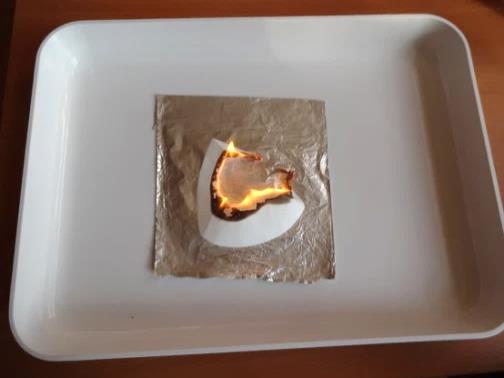 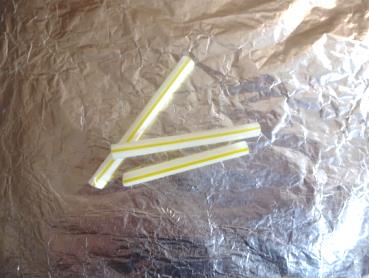 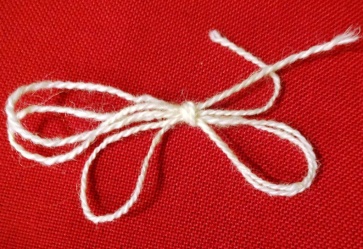 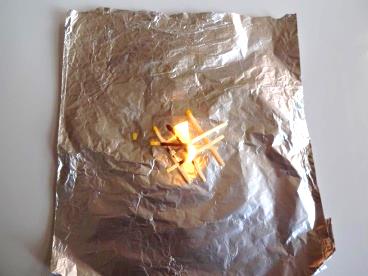 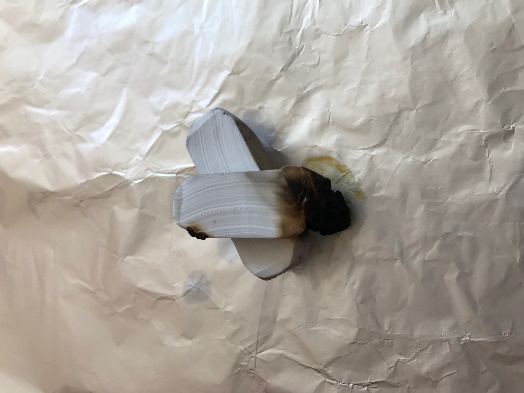 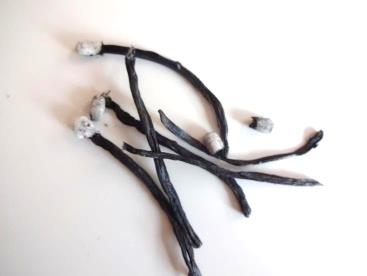 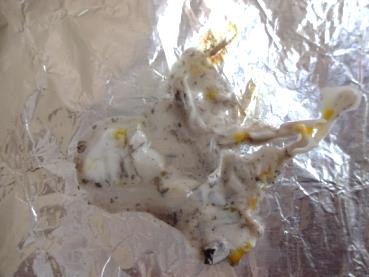 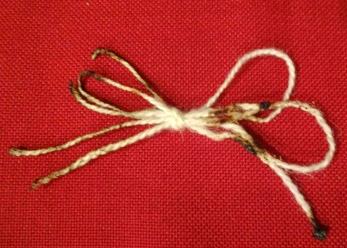 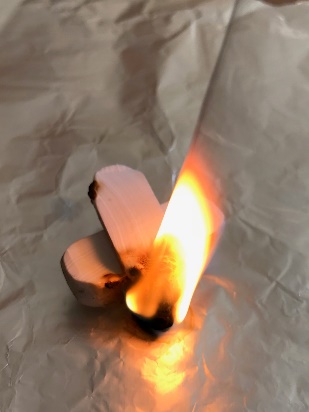 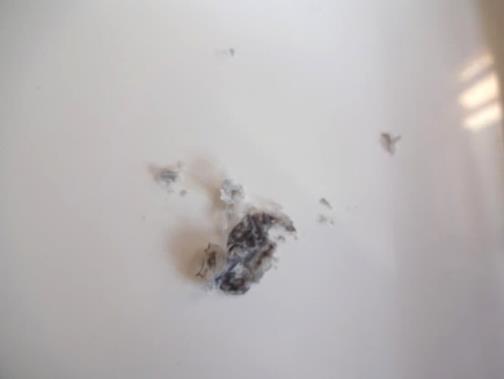 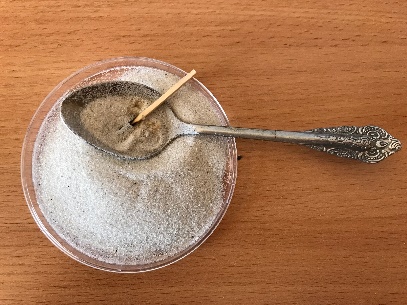 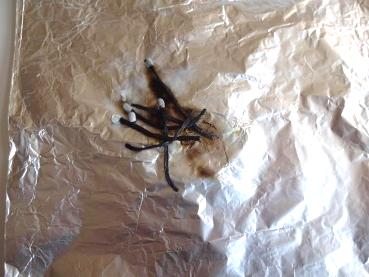 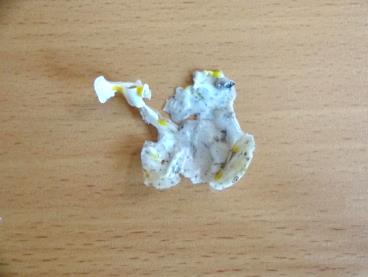 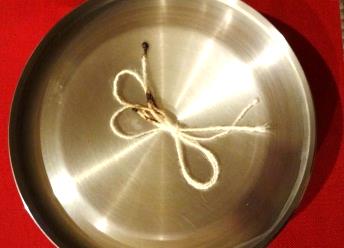 